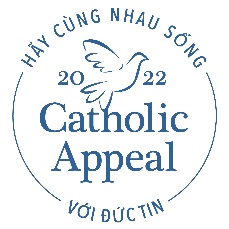 Bản mẫu Lời phát biểu của Người chứng kiếnTuần lễ Thông báo: Ngày 5-6 Tháng 3Vui lòng bỏ ra vài phút để xem qua bản thảo đầy đủ này, chèn giọng của bạn vào, và thực hành. Khi xem vui lòng lưu ý những điều sau:Dùng ngôn ngữ và giọng điệu phù hợp với giáo xứ của bạn, nhớ rằng bạn nên mang đến cảm giác như đang nói chuyện với một người bạn, chứ không phải ra lệnh.Vui lòng chia sẻ bản thảo với mục sư của bạn. Thông điệp của bạn và của ông ấy phải nhất quán với nhau.Trước khi in ra, hãy tăng kích cỡ chữ để dễ đọc tại Thánh Lễ.Chào buổi sáng / Buổi trưa / Buổi tối:Xin cảm ơn quý vị đã cho tôi vài phút để tôi có thể chia sẻ tầm quan trọng của sự hỗ trợ của mọi người dành cho Lời Kêu gọi Công Giáo 2022 đối với giáo xứ và cộng đồng của chúng ta.Xin được giới thiệu với những ai chưa biết, tôi là _____________. Được làm giáo dân tại đây, _____________ đã thực sự giúp cuộc sống của tôi và gia đình tôi phong phú hơn. Vì lý do này, cùng với nhiều lý do khác, mà tôi hỗ trợ Lời Kêu gọi Công Giáo.Nói một cách đơn giản - Lời Kêu gọi Công Giáo chính là mang đức tin chuyển thành hành động.Và tôi muốn chia sẻ với quý vị ba điểm mấu chốt về tác động mà Lời Kêu gọi mang đến.Lời Kêu gọi hỗ trợ các công việc và hoạt động hàng ngày của giáo xứ chúng ta.Lời Kêu gọi hỗ trợ các chương trình giúp đời sống giáo xứ chúng ta được phong phú hơn.Và Lời Kêu gọi hỗ trợ những ai cần được giúp đỡ trong cộng đồng của chúng ta – những người mà, đáng buồn thay, thường bị lơ là hoặc bỏ qua.Fr. XX và các nhân viên tại giáo xứ  __________ này có thể làm tốt nhất việc của mình bởi họ có thể trông cậy vào một nhóm các chuyên gia từ Giáo phận, các chuyên gia này cung cấp hỗ trợ trên diện rộng, bao gồm phúc lợi, quản lý rủi ro và tài chính. Đội chuyên gia này càng quan trọng hơn nữa trong giai đoạn dịch bệnh khi giáo xứ chúng ta phải vượt qua những thử thách bất thường. Không giáo xứ nào có thể tự mình trang trải việc thuê một đội chuyên gia hỗ trợ then chốt cho mục sư và giáo xứ của mình.  Chúng tôi cũng trông cậy vào các mục vụ được tài trợ bởi Lời Kêu gọi nhằm hỗ trợ nhiều chương trình được cung cấp tại ___________, khởi đầu là các chương trình giáo lý. Lưu ý: Ở đây cũng bao gồm các chương trình mà giáo xứ của bạn cung cấp (nhưng không phải là tất cả): dự bị hôn nhân trực tuyến cho các cặp đôi trẻchương trình Phó tế hỗ trợ các lớp giáo lý và thường huấn cho Trợ tế xxChương trình iThirst (hoặc chương trình phục hồi sau nghiện khác).Chương trình Điều dưỡng Nhà thờVăn phòng trường học Công giáo giúp hỗ trợ các học sinh và các khoa Huấn luyện cho Mục sư Cộng tác như _________, người đã làm rất nhiều để giúp giáo xứ chúng ta trở thành một cộng đồng tràn ngập niềm tin.Và Lời Kêu gọi cũng giúp cho những người cần được giúp đỡ trong cộng đồng của chúng ta. Bao gồm các chương trình như hội thảo cho những người đang gặp khó khăn với bệnh tâm lý, các Cha Tuyên uý phục vụ trong bệnh viện và nhà tù, các chương trình mục vụ tại trường học ở các trường cao đẳng và đại học, và hợp tác với các công ty để mang đến nhà ở giá hợp lý cho những gia đình đang cần giúp đỡ.Một đội các chuyên gia mà Fr. Xx và giáo xứ của chúng ta có thể trông cậy.Hỗ trợ các chương trình của giáo xứ nhằm làm cuộc sống của chúng ta phong phú hơn.Và hỗ trợ những người trong cộng đồng mà Chúa muốn ta giúp.Đây chính là cách mang đức tin chuyển thành hành động. Và cùng nhau CHÚNG TA biến đức tin thành hành động bằng cách hỗ trợ Lời Kêu gọi Công giáo.Hôm nay tôi kêu gọi mọi người cùng tôi và những người khác tại _________ này, cùng chung tay hỗ trợ Lời Kêu gọi Công giáo 2022.Thay mặt Đức Hồng Y Seán và Đức cha/Đức ông _________ Tôi xin vô cùng cảm ơn quý vị đã dành thời gian và xem xét đến lời kêu gọi cực kỳ quan trọng này. Thông tin thêm về công việc mang tính bước ngoặc này cũng có trên bảng tin hôm nay,*dành cho các giáo xứ mở đoạn phim tại Thánh lễ: và giờ tôi xin mời mọi người cùng xem một đoạn phim ngắn cho thấy những tác động tuyệt vời mà đức tin của chúng ta mang đến bằng cách hành động. Một lần nữa tôi xin cảm ơn lòng tận tuỵ của quý vị đối với các mục vụ của chúng ta. * dành cho các giáo xứ KHÔNG mở đoạn phim tại Thánh lễ: Một lần nữa tôi xin cảm ơn lòng tận tuỵ của quý vị đối với các mục vụ của chúng ta. 